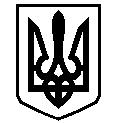 У К Р А Ї Н АВАСИЛІВСЬКА МІСЬКА РАДАЗАПОРІЗЬКОЇ ОБЛАСТІР О З П О Р Я Д Ж Е Н Н Яміського голови01 жовтня   2019                                                                                     №   111Про скликання  виконавчого комітету Василівської  міської ради  	Відповідно до ст. 42, 53 Закону України «Про місцеве самоврядування в Україні»Скликати  позачергове засідання  виконавчого  комітету Василівської міської ради Запорізької області  02 жовтня     2019  року о 13-00 годині  в приміщенні  Василівської міської ради за адресою: м.Василівка, бульвар Центральний, 1.Включити до порядку денного  засідання виконавчого комітету міської ради  питання:Про затвердження проектно-кошторисної документації на об’єкт «Капітальний ремонт дорожнього покриття по вул. Лікарняній в м. Василівка Запорізької області»;Про затвердження проектно-кошторисної документації на об’єкт «Капітальний ремонт дорожнього покриття по пров. Заводському в м. Василівка Запорізької області» ;Про затвердження проектно-кошторисної документації на об’єкт «Капітальний ремонт дорожнього покриття по пров. Шкільному в м. Василівка Запорізької області» .    Доповідає :  Коновалов В.О. – начальник відділу  будівництва та інвестиційного розвитку    виконавчого апарату міської ради.Міський голова                                                                                                Л.М.Цибульняк  